MODELLO 3 – DESCRIZIONE DEL PROGETTO PROMOZIONALEProgetto Promozionale di cui all’art. 13 della Legge Regionale 9 febbraio 2010, n. 1 ai sensi della Delibera di Giunta N._________ del___________Oltre alle informazioni obbligatorie di seguito indicate, a discrezione di ciascun soggetto proponente, la relazione tecnica-illustrativa del progetto potrà essere ulteriormente integrata con tutti gli elementi e le informazioni ritenute utili per una migliore illustrazione e valutazione del progetto stesso.TITOLO Inserire il titolo descrittivo del progetto SOGGETTI ATTUATORI  descrivere i soggetti attuatori del progetto e i ruoli che svolgeranno all’interno del progetto.OBIETTIVI DEL PROGETTODescrivere gli obiettivi e le finalità del progetto dividendoli nelle due annualità. Va evidenziato in particolare il contributo che il progetto porterà rispetto alle finalità descritte nelle programmazioni regionali e nazionali e nel presente bando.DESCRIZIONE DETTAGLIATA DEL PROGETTODescrivere il progetto suddividendolo in fasi realizzative su due anni. La descrizione inoltre dovrà contenere le attività previste, le competenze che si utilizzeranno per la realizzazione delle attività associandole alla fase realizzativa di utilizzo, le collaborazioni attivate o che si attiveranno anche queste suddivise per fase realizzative, l’identificazione per ciascuna fase di output intermedi, i target di riferimento e il loro coinvolgimento. (allegare i curricula delle principali risorse interne/esterne utilizzate nonché gli eventuali contratti con soggetti esterni) MODALITA’ E METODOLOGIA DELLA REALIZZAZIONE E AZIONI PREVISTE Descrivere le modalità di utilizzo delle competenze utilizzate, delle imprese target di riferimento, delle attività di analisi e ricerca e di diffusione dei risultati raggiungibili, nonché quelle di co-realizzazione delle diverse attività/fasi realizzative. TEMPI DI REALIZZAZIONE  Inserire il cronoprogramma dell’attività realizzato su due anni.RISULTATI ATTESIDescrivere i principali risultati attesi suddivisi per le due annualitàMODALITA’ DI DIFFUSIONE E PUBBLICIZZAZIONE DEI RISULTATI Descrivere le attività di diffusione relativa alla co-progettazione operativa degli interventi e della diffusione dei risultati intermedi e finali previsti e attesi. Descrivere quindi le attività rivolte al coinvolgimento delle imprese, dei sistemi territoriali, dei principali stakeholder individuati. DESCRIZIONE DEI COSTI PREVISTI Tale schema deve essere compilato con gli stessi valori che sono stati individuati nella domanda di finanziamentoFONTI DI COPERTURA	Data ________________________ 	                      TIMBRO   			Firma del Legale Rappresentante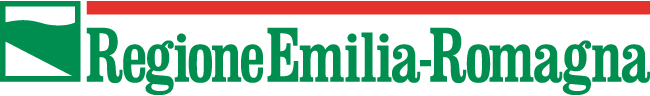 Il Legale rappresentanteVOCE DI SPESACOSTO PREVISTODESCRIZIONEA) Acquisto dati e banche datiB) Consulenze e/o acquisizione servizi specialistici purché strettamente correlati al progettoC) Spese promozionali per diffusione risultatiD) costo personale interno (max 20% della somma di A+B+C)E) Spese generali nella misura(max 5% della somma di A+B+C+D)TOTALE (A+B+C+D+E+F)FONTI (descrizione)IMPORTO Totale 